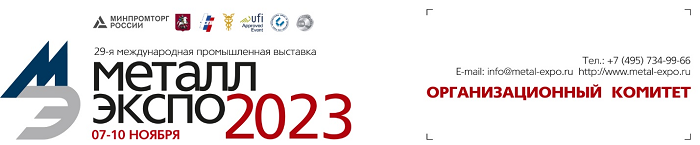 НЕДЕЛЯ МЕТАЛЛОВ В МОСКВЕПРОГРАММА РАБОТЫ09 ноября 2015, понедельник10 ноября 2015, вторник11 ноября 2015, среда12 ноября 2015, четверг13 ноября 2015, пятницаВремяМероприятиеМесто проведенияОрганизаторы10:00–17:00«Российский рынок металлов»,18-я Международная конференция«АЗИМУТ Москва Олимпик»Минпромторг РоссииМССтел.: 7 (495) 734-99-2217:00–19:00Награждение лауреатов конкурсов «Лучшая сбытовая сеть», «Лучшая металлобаза России», «Лучший СМЦ России»«АЗИМУТ Москва Олимпик»РСПМтел.: (495) 925-05-49ВремяМероприятиеМесто проведенияОрганизаторы10:00–18:00Работа выставки «Металл-Экспо’2015»Павильон 75Металл-Экспотел.: (495) 734-99-6613:00–14:00Официальное открытие Международных промышленных выставок «Металл-Экспо’2015», «МеталлСтройФорум’2015», «МеталлургМаш’2015» и «МеталлТрансЛогистик’2015»Павильон 75Минпромторг РоссииМеталл-Экспотел.: (495) 734-99-6610:00–13:00«Профессиональная ориентация и подготовка инженеров-проектировщиков к выполнению обязанностей ГИПа. Профессиональные стандарты. Оценка (сертификация) ГИПов»,  Круглый стол «Организация деятельности молодых специалистов инженеров-проектировщиков»,  Круглый столПавильон 75, Конференц-зал 1Национальная Палата Инженеровтел.: (495)123-68-0210:00–18:00«Рынок железнодорожного подвижного состава», 6-я ежегодная конференция«АЗИМУТ Москва Олимпик»Бизнес-Форум10:00–18:00«Цинк – защита от коррозии», 16-й Научно-технический семинарПавильон 75, Конференц-зал 102Центр по развитию цинкател.: (495) 772-07-39МИСиСЦНИИчерметтел.: +7 (495) 777-93-0110:00–18:00«3D- технологии в металлургии титана», КонференцияПавильон 75, Конференц-зал 101Ассоциация Титантел.: (495)  446-89-5014:00–17:00Совещание координационного Совета металлургической промышленности при Министерстве промышленности и торговли РФПо приглашениямМинпромторг РоссииМеталл-Экспотел.: (495) 734-99-6614:00–17:00«Инженерная (инжиниринговая) деятельность в РФ. Состояние и перспективы.», 4-я Всероссийская конференцияПавильон 75, Конференц-зал 1Национальная Палата Инженеровтел.: (495)123-68-0214:30–18:00Конференция дилеров ОАО «Северсталь-метиз»Павильон 75, Конференц-зал 103Северсталь-метиз18:30–21:00Официальный прием по случаю открытия выставки «Металл-Экспо’2015» (включая награждение лауреатов конкурса «Главное событие 2015 года в металлургии России», конкурса фильмов о металлургической  ромышленности «Metal-Vision’2015» и др.)По приглашениямМеталл-Экспотел.: (495) 734-99-66ВремяМероприятиеМесто проведенияОрганизаторы10:00–18:00Работа выставки «Металл-Экспо’2015»Павильон 75Металл-Экспотел.: (495) 734-99-6610:00–13:30Заседание рабочей группы при Минпромторге России по реализации Межотраслевой программы работы по освоению новых видов и улучшению качества металлопродукции для автомобилестроенияПавильон 75, Конференц-зал 215Минпромторг РоссииАВТОВАЗЦНИИчерметтел.: +7 (495) 777-93-01НП Русская сталь10:00–13:30«Сварка, термическая резка и защитные покрытия в металлургии и металлопереработке»,
Научно-практическая конференцияПавильон 75, Конференц-зал 102Межотраслевая ассоциация главных сварщиков (ММАГС)тел.: (496) 575-30-6010:00–13:30«Презентация установок вакуумно-плазменного напыления ВПТ для нанесения износостойких покрытий», СеминарПавильон 75, Конференц-зал 103Энерголаб10:00–18:00«Новые тенденции рационального использования вторичных ресурсов и проблемы экологии», КонференцияПавильон 75, Конференц-зал 237МИСиССоюзломЦентрвторцветметRuslom13:00–18:00Ежегодное вручение партнерам ТМК сертификатов официальных дилеровПавильон 75, Конференц-зал 1ТМКтел.: (495) 775-76-0014:30–18:00«Пути повышения конкурентоспособности и расширения рынка сбыта сварных каркасов заводского изготовления в сборных и монолитных зданиях и сооружениях», круглый столПавильон 75, Конференц-зал 103НИЦ Стоительство14:30–17:00«Совещание производителей сэндвич-панелей», круглый столПавильон 75, Конференц-зал 101РСПМтел.: (495) 925-05-49ВремяМероприятиеМесто проведенияОрганизаторы10:00–18:00Работа выставки «Металл-Экспо’2015»Павильон 75Металл-Экспотел.: (495) 734-99-6610:00–17:00«Новые перспективные материалы, оборудование и технологии для их получения»,
14-я Научно-техническая конференцияПавильон 75, Конференц-зал 1Минпромторг РоссииВНИИМЕТМАШЦНИИчерметтел.: +7 (495) 777-93-01Союз МеталлургмашЦНИИТМАШ10:00–17:00«Современные технологии в области производства и обработки цветных металлов»,
12-я Научно-практическая конференцияПавильон 75, Конференц-зал 237Минпромторг РоссииГинцветметтел.: (495) 615-34-53ЦветметобработкаВНИИМЕТМАШ10:00–13:30«Электронная торговая площадка металлопродукции «Белорусская универсальная товарная биржа» – эффективный инструмент развития рынка металлов Таможенного союза», Международная конференцияПавильон 75, Конференц-зал 215БУТБтел.: (495) 580-77-11ММКРСПМтел.: (495) 925-05-4911:30–13:30Круглый стол поставщиков медного и латунного прокатаПавильон 75, Конференц-зал 101РСПМтел.: (495) 925-05-4914:30–18:00Совещание производителей, поставщиков и потребителей алюминиевой продукцииПавильон 75, Конференц-зал 215РСПМтел.: (495) 925-05-4914:30–18:00«Корпоративные коммуникации в металлургической отрасли России и стран СНГ – 2015», Конференция 
Награждение лауреатов конкурса «Лучшее корпоративное издание в металлургической отрасли – 2015»Павильон 75, Конференц-зал 102МССтел.: 7 (495) 734-99-22Металл-Экспотел.: (495) 734-99-6614:30–18:00Открытое заседание Подкомитета «Металлические конструкции», ТК 465 «Строительство»Павильон 75, Конференц-зал 101АРССНИЦ СтроительствоФАУ ФЦС17:00–19:00Награждение предприятий, компаний, институтов золотыми и серебряными медалями «Металл-Экспо»:
- за высокотехнологичные разработки оборудования, технологий и продукции черной и цветной металлургии
- за лучшие решения применения стали и алюминия в строительстве
- лучшее научное издание в металлургической промышленностиПавильон 75, Конференц-зал 1Минпромторг РоссииМеталл-Экспотел.: (495) 734-99-6618:00–22:00VIP-турнир по русскому бильярду среди руководителей и топ-менеджеров компаний на призы «Металл-Экспо»По приглашениямМеталл-Экспотел.: (495) 734-99-66ВремяМероприятиеМесто проведенияОрганизаторы10:00–18:00Работа выставки «Металл-Экспо’2015»Павильон 75Металл-Экспотел.: (495) 734-99-6611:00–14:00«Будущее закладывается сегодня»,
Слет студентов, аспирантов профильных вузов
Награждение лауреатов конкурса «Молодые ученые»
в рамках Международной промышленной выставки «Металл-Экспо»Павильон 75, Конференц-зал 1ГУУМИСиСМГТУМеталл-Экспотел.: (495) 734-99-6611:00–14:00Ярмарка вакансий «Лучшие из лучших» для талантливых студентов и специалистов с опытом работыПавильон 75, фойе перед конференц-залом №1ГУУМИСиСМГТУМеталл-Экспотел.: (495) 734-99-6611:00–14:00«Современные коммуникации для продвижения металлопродукции», Круглый стол служб маркетинга металлургических и металлоторговых компанийПавильон 75, Конференц-зал 102РСПМтел.: (495) 925-05-4911:00–14:00«Качество металла или прибыль? Реалии кровельного рынка», Круглый столПавильон 75, Конференц-зал 101Национальный кровельный союзРСПМтел.: (495) 925-05-49МеталлМастер14:00–15:00Награждение лауреатов выставки «Металл-Экспо’2015» в номинации «За лучшую экспозицию»Павильон 75Минпромторг РоссииМеталл-Экспотел.: (495) 734-99-6615:00–16:00Официальное закрытие выставкиПавильон 75Металл-Экспотел.: (495) 734-99-66